ひょうご農林水産SDGsセミナー参加申込書期限：10月23日(月)17:00 必着1 基本情報２ 農林水産事業者等の方は、以下もご回答をお願いします申込方法①か② どちらかで申込➀申込サイト（下記ＵＲＬまたはQRコード）より申込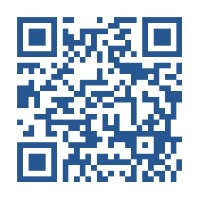 【申込サイト】 https://pasona-nouentai.co.jp/event/581申込方法①か② どちらかで申込②この申込書に記載の上、下記メールアドレスへ送付※申込書の添付形式は、PDFファイルや画像（写真）等も可能です。【メールアドレス】 agri@pasona-nouentai.jp【お申込の宛先】 ひょうごSDGs推進プロジェクト事務局（株式会社パソナ農援隊）担当 ： 木村・横山ふ り が な 参加希望者名 所属 （法人名、屋号等） 住 所 ＴＥＬ （   　　 ）　　    ― Ｅ－ｍａｉｌ 参加決定や参加用 URL 等のご案内する際の送信先になります。 参加の方法 (該当に✓) ☐会場参加を希望        ☐オンライン参加（Ｚｏｏｍ）を希望 参加の方法 (該当に✓) ※それぞれ定員になりますと、ご希望に沿えない場合があります 事業分野 (該当に✓) ☐農林水産事業者等（農業 ・ 林業 ・ 水産業 ・ 畜産業）   ☐行政関係者  ☐農林水産関係団体    ☐食品等関連事業者    ☐その他（           ） 今後のＳＤＧｓセミナー受講へ期待すること 事業内容例）○○の生産、○○の加工販売 等備考欄